CLUBINFO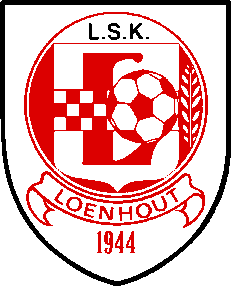 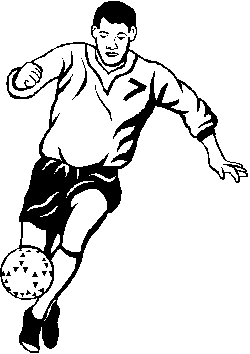 CLUBGEGEVENS				Loenhout S.K. VZW 	Stamnummer: 4112	Adres:	     Dorensweg 11, 2990 Loenhout	Clubkleuren:    Wit  -  Rood	Tel. nr. : 	     03/669 88 15 (kantine)	E-mail:	     loenhoutsk@telenet.be	Website :          www.loenhoutsk.be	Facebook: 	     Kon. Loenhout SKVoorzitter:       Roger Ansoms     (03/669 74 33 of 0472/44 67 89)Secretaris:  	    Frank Michielsen (0472/103093), of mail naar 	    gcloenhoutsk@gmail.comPenningmeester: Dirk Bogaerts (0486/41 57 55)Sponsoring:    Leon Cools	Flip Van Loon   Stijn Bogaerts	    (0475/61 14 04)	(0475574268)  (0495815255)Kantineverantwoordelijken: Marcel Van Dyck	Leon Cools			       (03/669 89 19)	(0475/61 14 04)BOVENBOUW			HEREN (t.e.m. scholieren):Algemeen verantwoordelijken: Roger Ansoms			             (03/669 74 33 of 0472/44 67 89)			             Flip Van Loon			             (0495/54 88 88)DAMES:	Algemeen verantwoordelijke:  Edwin Bynoe (0477/868193)ONDERBOUW				TVJO/Jeugdcoördinator:	  Edwin Bynoe (0477/868193)			 edwin_bynoe@msn.comSportief verantwoordelijke:    Johan Van Dyck (0497/676907)			          johan.van.dyck6@telenet.be	Verantwoordelijke kledij en materiaal: Dirk Bogaerts 	Verantwoordelijke taplijsten: Flip Van LoonVerantwoordelijke website & facebookpagina:  Johan Van Dyck	Ouderraad: organisatie activiteiten zoals Kerstfeest, spaghetti-festijn, jeugddag, pannenkoekenslag,,…WAT TE DOEN BIJ EEN ONGEVAL?Al onze INGESCHREVEN leden zijn verzekerd tegen ongevallen via de KBVB. Deze verzekering dekt echter het strikt noodzakelijke. Een eigen ongevallenverzekering is daarom aan te raden.Indien een speler een ongeval oploopt tijdens een wedstrijd of training waarvoor de tussenkomst van een dokter vereist is, dient als volgt gehandeld te worden:Vraag aan je afgevaardigde of in de kantine een aangifteformulier (of te downloaden via www.loenhoutsk.be) en laat dit invullen door de geraadpleegde arts;Uw gegevens i.v.m. uw ziekenfonds volledig invullen in de overeenkomende vakjes op de achterzijde of een klevertje van uw ziekenfonds bijvoegen;Dit Medisch Getuigschrift onmiddellijk bezorgen aan de secretaris, Frank Michielsen, Henningenlaan 76,  2990 Loenhout (0472/103093)Na enkele dagen ontvang je een gekleurd formulier ‘Geneeskundig Getuigschrift van herstel en werkhervatting’;Zodra de speler oordeelt genezen te zijn, laat hij dit formulier invullen door de dokter. Wie vroeger begint te spelen dan de door de dokter voorziene datum, speelt op EIGEN RISICO!U gaat naar het ziekenfonds met alle door u betaalde rekeningen en vraagt er een afrekening voor een sportongeval;Deze afrekening moet u samen met het gekleurde formulier bezorgen aan de secretaris;De uitbetalingen van de bedragen waarop u volgens de verzekering recht hebt, zal gebeuren door de secretaris.AFGELASTINGEN?Bij slecht weer is het mogelijk om via de media te weten te komen of er afgelaste wedstrijden zijn:www.footbel.com (hierna ‘afgelastingen’ aanklikken)Op het betaalnummer van de KBVB: 0900/000 81  (€ 0,45/min)	In overleg met de trainer wordt afgesproken wanneer een training wordt afgelast en hoe dit wordt aangekondigd (meestal kunt u dit terugvinden op onze website: www.loenhoutsk.be )!INFORMATIEBROCHURELOENHOUT SKVOORWOORDIn Loenhout mogen wij terecht trots zijn op onze voetbalclub, Loenhout S.K. Dit seizoen brengen we weer meer dan 25 ploegen in competitie. Dit betekent dan ook een zeer grote inzet van bestuursleden en van veel enthousiaste vrijwilligers. Maar zij doen dit graag. Gezonde, sportieve ontspanning geven aan honderden Loenhoutse jongeren is een grote uitdaging, maar ook een prachtige, diepmenselijke doelstelling.Als club hebben wij de ‘gezonde’ ambitie om met ons eerste elftal zo hoog mogelijk te voetballen. Maar dit mag niet ten koste gaan van alles. We moeten er als club voor zorgen dat onze eigen jeugd kan doorstromen naar die eerste ploeg. Voor ons is het duidelijk: “de jeugd is de toekomst van onze club”. Onze jeugdopleiding is daarom gebaseerd op 2 belangrijke fundamenten: “FUN” en “FORMATION” -om het uit te drukken in de woorden van de KBVB. Deze funderingen van onze visie willen we bereiken a.d.h.v. 3 pijlers:Het kind staat steeds centraal, zowel op als naast het veld (jeugdspelers moeten dan ook minstens 50% van de tijd speelgelegenheid krijgen)Via wedstrijdvormen trachten onze opleidingsdoelstellingen te realiseren;Het vormen van intelligente spelers die het zonevoetbal (creatief circulatievoetbal) beheersen.Voetbal is een teamsport. Daarom vinden wij het kweken van teamgeest zeer belangrijk. Loenhout S.K. gaat voor kwalitatief hoogstaand en sportief voetbal, maar wij zijn ook een vereniging die de sociale aspecten belangrijk vindt. Samen kunnen we ervoor zorgen dat Loenhout S.K. één grote vriendengroep is en dat voetbal in Loenhout “een feest” is.Om dit alles te kunnen realiseren hebben we in deze folder een aantal afspraken en leefregels gebundeld, want zoals in elke leefgemeenschap dienen er afspraken gemaakt te worden om een vlotte werking te garanderen. Verder vindt u in deze folder nog enkele andere praktische zaken terugWij wensen iedereen een sportieve en aangename tijd bij Loenhout S.K.!Uw Voorzitter,Roger AnsomsINTERN REGELEMENT LOENHOUT SKJEUGDOPLEIDINGVOOR SPELERS:	TRAININGEN / WEDSTRIJDEN		Tijdig op de training, voor een wedstrijd aanwezig zijn (op het veld). Voetbal is een PLOEGSPORT; laat je ploegmaten niet wachten!Tijdig verwittigen indien je niet kan komen, of later zal zijn! Probeer zoveel mogelijk te komen trainen! Laat je niet te snel tegenhouden door het weer, door tegenslagen, …Trap nooit ONOPGEWARMD naar doel voor training en/of wedstrijd.Elke speler is verplicht zijn/haar identiteitskaart  bij elke wedstrijd mee te brengen (spelers jonger dan 12 jaar: KIDS ID-PAS; aan te vragen bij de gemeente). Zonder deze kaart mag de speler NIET spelen!De trainer zal zelf water gaan halen na de training. Er mogen geen spelers komen in het EHBO-lokaal, waar ook het water, ijs, … staat. Na de training verwachten wij –vanaf de preminiemen- dat iedereen het materiaal mee opruimt en op zijn JUISTE plaats teruglegt. Tracht na de training te douchen. Na de wedstrijd moet je douchen, dit wil niet zeggen dat je ruimschoots de tijd moet nemen; er zijn waarschijnlijk nog andere ploegen die in de kleedkamer moeten.	UITRUSTING  / KLEDIJ		Kom naar de training in een geschikte outfit: trainingspak, scheenbeschermers (VERPLICHT), … Draag geen korte broek bij koud weer!Draag steeds scheenbeschermers, speel met je shirt in de broek en met opgetrokken kousen!Steek geen waardevolle voorwerpen in je voetbaltas. De club is niet verantwoordelijk voor diefstallen, …	ACCOMMODATIE /  MATERIAAL		Niet –bewust- voetballen tegen het ballenkot, tegen de ramen van de kantine, …De spelers die blijven douchen, helpen na de training de kleedkamers proper achter te laten: met een aftrekker proper maken, lege flessen in de blauwe zak en afval dumpen in de voorziene vuilbakken. In overleg met je trainer kan je hier een beurtrol voor opstellen.Schoenen BUITEN afkloppen (tegen de ijzeren platen en NIET TEGEN DE MUREN).	HOUDING / GEDRAG		Geef na de wedstrijd steeds je tegenspelers en de scheidsrechter(s) een hand, ook al hadden zij het volgens jou niet altijd bij het rechte eind!Een handdruk na een overtreding is een uiting van RESPECT.Wij verwachten dat je beleefd bent tegenover mede- en tegenspelers, trainers, begeleiders, medewerkers, vrijwilligers, scheidsrechters, ouders, …. Dit zowel op als naast het veld.Heb respect voor je medespelers, moedig elkaar aan. Werk mee aan de PLOEGGEEST!Volg richtlijnen van je trainer(s), afgevaardigden. Beschouw de kritische benadering van de trainer(s) als een LEERMOMENT.Durf uitkomen voor je mening, maar doe dit op een aanvaardbare manier en op een aanvaardbare plaats, dus niet van op het veld of in de kantine.VOOR OUDERS/ SPELERS EN SUPPORTERS:	Om de toekomst van onze club te verzekeren, hebben wij de intentie om een goede en waardevolle jeugdwerking uit te bouwen. Dit kan echter alleen maar slagen indien alle ouders mee aan deze kar trekken.Hieronder enkele afspraken/tips die wij daarom met u maken:Van onze spelers verwachten wij dat ze zicht sportief gedragen op en naast het veld. Het is dan ook heel normaal dat wij dat ook van jullie verwachten.Probeer zeker aanwezig te zijn bij de match van uw zoon of dochter en moedig uw ploeg op een sportieve manier aan. Gedraag je tegenover de scheidsrechter, zelfs wanneer je vindt dat zijn beslissing fout is.Toegang tot de neutrale zone is steeds verboden, ook bij wedstrijden voor de allerkleinsten.Géén inmenging in de opstelling, speelwijze en andere beslissingen van de trainer. Het is de trainer die beslist welke positie de spelers bekleden.De kleedkamer is enkel toegankelijk voor trainers, afgevaardigden en verantwoordelijken. Een uitzondering hierop zijn de jongste duiveltjes (ouders kunnen –indien nodig- de kleedkamers binnenkomen in samenspraak met de begeleiders).Breng een merkteken of naam aan in de persoonlijke kledij van uw kind.Hou steeds voor ogen: sportieve mislukkingen zijn nooit persoonlijke mislukkingen.Kom eens supporteren voor het 1ste elftal en neem deel aan de verschillende clubactiviteiten.  Afspraak rond beeldmateriaal: dit  kan altijd gebruikt worden voor publicatie .Indien je dat niet wenst, dien je hiervoor een document te ondertekenen op het secretariaat.Gedurende het voetbalseizoen doen wij een beroep op de ouders om een (tap)handje bij te steken in de kantine. De begeleider zal hiervoor een beurtrol maken.Uw inbreng door uw aanwezigheid, uw hulp, uw ideeën, … zijn dan ook van harte welkom. Vergeet niet dat een vereniging valt of staat met de inzet van vrijwilligers!